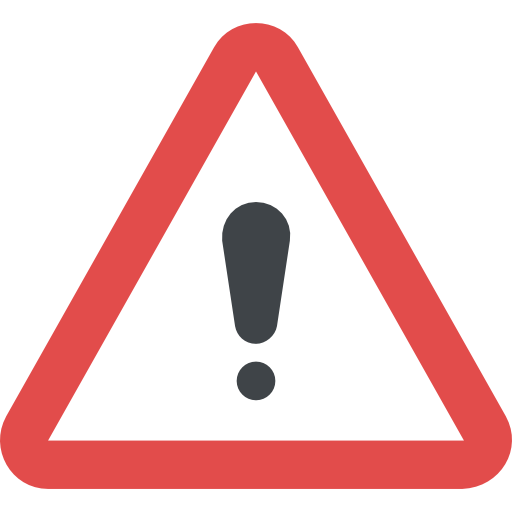  EL MODELO DE RECLAMO COMIENZA EN LA PRÓXIMA PÁGINA. 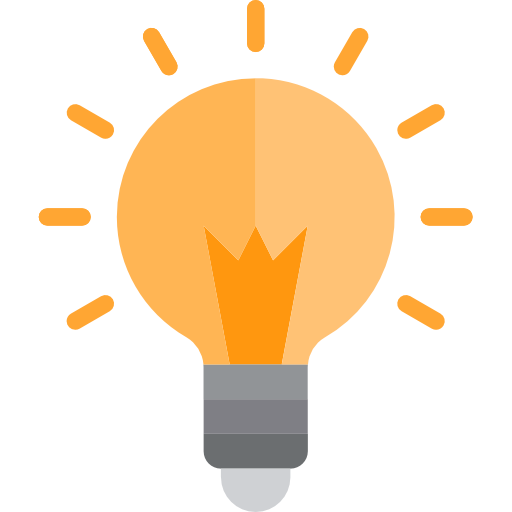 PARA PRESENTAR EL RECLAMO RECORDÁ LO SIGUIENTE:Es un modelo: puede modificarse en función de la situación de cada persona.Si tenés más de un problema con la tramitación de la pensión no contributiva, podés armar un solo reclamo que distinga con claridad los inconvenientes y argumentos aplicables a cada petición.Al presentar la nota, solicitá el número de expediente administrativo que se le haya asignado y un número telefónico para realizar el seguimiento de tu reclamo. 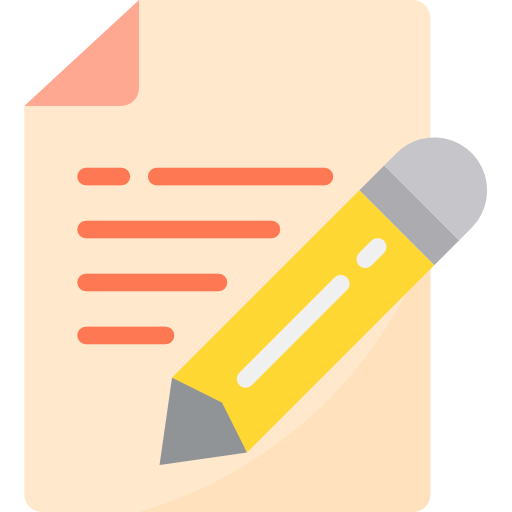 ¿CÓMO COMPLETAR EL RECLAMO? Completalo en computadora. Entre paréntesis, vas a encontrar datos que se incluyen a modo de guía. Si entre paréntesis hay ejemplos, elegí el que sea acorde a tu situación o completá el apartado de acuerdo a tu caso particular.No olvides borrar las líneas y todo aquello que está entre paréntesis y resaltado, una vez que hayas completado el reclamo.SOLICITA RESPUESTA.									______________________________(completar con lugar y fecha, por ejemplo: Santa Fe, 16 de Junio de 2019)A la Agencia Nacional de DiscapacidadS               /               DDe mi mayor consideración, 	______________ (completar con nombre y apellido de la persona que presenta el reclamo), DNI __________ (completar con el n° de DNI si la persona que presenta el reclamo es la persona con discapacidad. Si quien presenta el reclamo lo hace en representación de la persona con discapacidad, completar con el n° de DNI y agregar: “en representación de + nombre y apellido y n° de DNI de la persona con discapacidad”, por ejemplo: Juan Gómez, DNI XXX, en representación de María Gómez, DNI XXX), me dirijo a Ud. a fin de solicitar que resuelva en forma urgente el pedido de otorgamiento de pensión no contributiva formulado en fecha __________ (completar con la fecha de la solicitud), conforme surge de la constancia que se acompaña. De lo contrario, se iniciarán las acciones legales correspondientes.Hechos ______________ (completar con: “Soy” si la persona que presenta el reclamo es la persona con discapacidad. Si quien solicita lo hace en representación de la persona con discapacidad, completar con: nombre y apellido de la persona que requiere la pensión + “es”) una persona con discapacidad conforme se acredita con la copia simple del Certificado Único de Discapacidad que se adjunta a la presente nota, que enfrenta una serie de barreras para ejercer sus derechos en igualdad de condiciones. Por tal motivo, en fecha ____________ (completar con la fecha en la que se solicitó la pensión) se inició el procedimiento administrativo (expte. n° _______) (completar con el número de expediente) para recibir la pensión no contributiva por invalidez. A pesar de reunirse en el caso los requisitos establecidos por la normativa vigente, al día de la fecha no ha habido respuesta a la solicitud.El accionar descrito se encuentra en clara contradicción con la normativa nacional que regula las pensiones por invalidez (ley 13.748 y el decreto 432/97) y conduce a la vulneración de los derechos fundamentales de las personas con discapacidad, en particular del derecho a la protección social sin discriminación y a contar con un nivel de vida adecuado, reconocidos en la Convención sobre los Derechos de las Personas con Discapacidad (CDPD).Argumentos que sustentan el reclamoEn 2006, la CDPD plasmó normativamente un cambio de paradigma en materia de discapacidad, al entender que las causas que la originan no son netamente individuales sino preponderantemente sociales. Al tratarse de una construcción social y no de un “problema” del individuo, los Estados deben adoptar las medidas que sean necesarias para accesibilizar los entornos, a fin de que las personas con discapacidad puedan ejercer plenamente todos sus derechos. La Convención reconoce el respeto de la dignidad, la autonomía individual y la independencia de las personas con discapacidad como algunos de sus principios rectores, para lo cual considera central la eliminación de todas las barreras (económicas, actitudinales, físicas, etc.) que impidan su participación efectiva en la sociedad en igualdad de condiciones con las demás. Argentina ha ratificado la CDPD en 2008 (ley 26.378), y en 2014 le ha otorgado jerarquía constitucional (ley 27.044). Nuestro país tiene, por lo tanto, la obligación de respetar, proteger y realizar los derechos enunciados en ella.El artículo 28 de este instrumento reconoce el derecho de las personas con discapacidad a un nivel de vida adecuado para ellas y sus familias, lo cual incluye alimentación, vestido y vivienda adecuados, y a la mejora continua de sus condiciones de vida, así como el derecho a la protección social. A efectos de garantizar el ejercicio de estos derechos sin discriminación, impone a los Estados el deber de asegurar el acceso a: programas de protección social y estrategias de reducción de la pobreza; asistencia del Estado para sufragar gastos relacionados con la discapacidad (incluidos capacitación, asesoramiento, asistencia financiera y servicios de cuidados temporales adecuados); programas de vivienda pública; y programas vinculados a jubilaciones, entre otros. La Relatora Especial sobre los Derechos de las Personas con Discapacidad de la Organización de las Naciones Unidas, señala que la protección social es comprensiva de una diversidad de intervenciones “destinadas a garantizar una seguridad básica de los ingresos y el acceso a servicios sociales esenciales, con el objetivo último de lograr la inclusión social y la ciudadanía social” y que “al facilitar el acceso a los alimentos, la atención sanitaria y la educación, así como a los servicios de apoyo, (...) puede promover la independencia, la inclusión y la participación activa de las personas con discapacidad, dado que las libera de la lucha diaria por la supervivencia”.En esa misma línea se pronuncia el Comité de Derechos Económicos, Sociales y Culturales, al sostener que los regímenes de seguridad social y de mantenimiento de los ingresos revisten una importancia particular para las personas con discapacidad. Así, señala que "los Estados deben velar por asegurar la prestación de apoyo adecuado en materia de ingresos a las personas con discapacidad que, debido a la discapacidad o a factores relacionados con ésta, hayan perdido temporalmente sus ingresos, reciban un ingreso reducido o se hayan visto privadas de oportunidades de empleo" y que dicho apoyo debe reflejar las necesidades especiales de asistencia y otros gastos asociados a menudo con la discapacidad.  En Argentina, la herramienta creada para la protección social de las personas con discapacidad en situación de vulnerabilidad es el programa de pensiones no contributivas por invalidez, otorgadas a las personas con “imposibilidad para el trabajo” y reguladas en la ley 13.748 y el decreto 432/97. Si bien esta política no satisface los estándares de la CDPD, la pensión permite cubrir algunas de sus necesidades básicas. Demorar el otorgamiento de la pensión genera una situación de gran vulnerabilidad que repercute negativamente en el nivel de vida, y conculca derechos humanos básicos que hacen a la propia subsistencia. En un contexto en el que el Estado incumple su obligación de garantizar a las personas con discapacidad la inclusión laboral, una educación de calidad, el acceso a servicios públicos y demás derechos que reconoce la CDPD, es su obligación otorgarles medios para afrontar los gastos correspondientes a necesidades de vivienda, alimentación, vestido y aquellos en los que se incurre en razón de la discapacidad, tales como medicamentos, traslados, tratamientos y apoyos.A su vez, esta inadmisible demora impide el ejercicio pleno del derecho a vivir de forma independiente (art. 19 CDPD), pues obliga a las personas con discapacidad a depender de los ingresos de otras personas para subsistir. Cabe destacar asimismo que no contar con la pensión también implica la imposibilidad de gozar de las prestaciones del Programa Incluir Salud, que está especialmente destinado a garantizar el acceso de las personas titulares de pensiones no contributivas a los servicios de salud. Este accionar deja entrever una actitud evasiva del Estado en el cumplimiento de sus obligaciones. No solo es remiso en adoptar políticas públicas que garanticen a las personas con discapacidad el ejercicio pleno de sus derechos, sino que además omite dar respuesta sobre una prestación que en un contexto de desigualdad estructural opera como paliativo. Por tal motivo, la Agencia Nacional de Discapacidad, como organismo responsable del otorgamiento de pensiones no contributivas por invalidez y de la promoción de los derechos de las personas con discapacidad, debe adoptar de forma urgente las medidas a su alcance para dar respuesta a la solicitud de pensión. PruebaAdjunto en este acto copia simple de la siguiente documentación:Certificado Único de Discapacidad.Constancia de inicio de trámite de la pensión.SolicitudA raíz de lo expuesto, solicito que la Agencia Nacional de Discapacidad se pronuncie sobre el trámite iniciado y conceda en forma urgente la pensión no contributiva requerida. De lo contrario, se iniciarán las acciones legales correspondientes. Finalmente, solicito que tenga a bien dar respuesta por escrito a la presente solicitud. Sin otro particular y a la espera de su pronta respuesta, lo/a saludo cordialmente.
	____________________________(firma y aclaración de la persona que presenta el reclamo)_____________________ (completar con los datos de contacto de la persona que presenta el reclamo: teléfono, correo electrónico y/o domicilio)INSTRUCTIVO EJEMPLOANTES:“______________ (completar con nombre y apellido de la persona que presenta el reclamo), DNI __________ (completar con el n° de DNI si la persona que presenta el reclamo es la persona con discapacidad. Si quien presenta el reclamo lo hace en representación de la persona con discapacidad, completar con el n° de DNI y agregar: “en representación de + nombre y apellido y n° de DNI de la persona con discapacidad”, por ejemplo: Juan Gómez, DNI XXX, en representación de María Gómez, DNI XXX), me dirijo...” DESPUÉS:Si lo presentás en nombre propio: “María Gómez, DNI 38.964.235, me dirijo…”Si lo presentás en representación de la persona con discapacidad:“Juan Gómez, DNI 25.493.557, en representación de María Gómez, DNI 38.964.235, me dirijo...”